Publicado en Sevilla el 04/01/2023 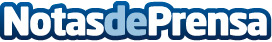 El estilo rústico se encuentra muy presente en la decoración navideñaTejados Rústicos se hace eco de la información aportada por la revista Hola sobre el estilo rústico como el principal protagonista de la decoración navideñaDatos de contacto:Tejados Rústicos95 570 10 81Nota de prensa publicada en: https://www.notasdeprensa.es/el-estilo-rustico-se-encuentra-muy-presente-en Categorias: Bricolaje Interiorismo Servicios Técnicos Hogar http://www.notasdeprensa.es